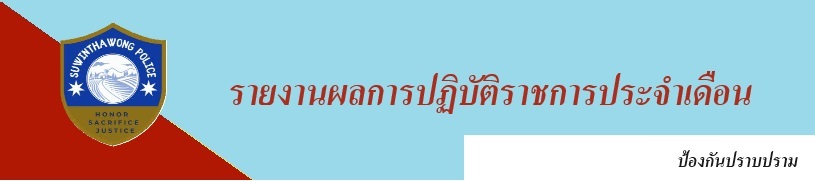     รายงานการปฏิบัติราชการประจำเดือน มกราคม 2567ประจำปีงบประมาณ 2567สถานีตำรวจนครบาลสุวินทวงศ์วันที่ 12 มกราคม 2567 เวลา 08.00 - 10.00 น. พ.ต.อ.พีรรัฐ โยมา ผกก.สน.สุวินทวงศ์,พ.ต.ท.ศักดิ์ดำรง สังข์แก้ว รอง ผกก ป.ฯ,พ.ต.ท.สยมภู กุลจิตติสิโรดม รอง ผกก.สส พร้อมด้วย สว.สส , สวป , สว.จร , ตชส และ จนท. สน.สุวินทวงศ์ ได้นำอุปกรณ์การเรียน ของเล่น เครื่องใช้ ของขวัญ ต่างๆ ที่ได้รับมอบมาจาก พ.ต.อ.สุนทรเกียรติ คล้ายกรุต รอง ผบก.น.3 , บริษัท โรงงานฟุตบอลล์ไทย สปอร์ตติ้งกู๊ดส์ จำกัด , ประธาน และคณะ กต.ตร.สน.สุวินทวงศ์ และ เครือข่ายเอกชน ต่างๆไปมอบส่งต่อให้กับโรงเรียน และศูนย์เด็กเล็กในพื้นที่ จำนวน 8 โรงเรียน พร้อมร่วมกิจกรรม กับทุกโรงเรียน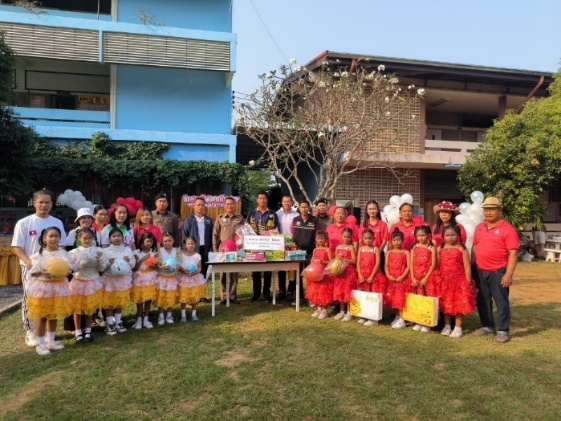 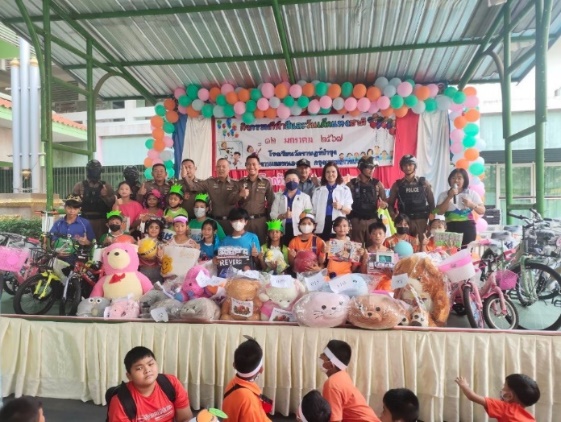 วันที่ 15 มกราคม 2567 เวลา 14.00น. ภายใต้อำนวยการของ พ.ต.อ.พีรรัฐ โยมา ผกก.สน.สุวินทวงศ์ มอบหมายให้ พ.ต.ท.ศักดิ์ดำรง สังข์แก้วรอง ผกก.ป.สน.สุวินทวงศ์พร้อม เจ้าหน้าที่ ตชส.สน.สุวินทวงศ์ ตรวจเยี่ยมโรงเรียนนีลราษฎร์อุปถัมภ์พบนางสาว นางธชินาพร วงศ์พรเพ็ญ ผู้อำนวยการโรงเรียนนีลราษฎร์อุปถัมภ์ พร้อมประชาสัมพันธ์การป้องกันภัยจากยาเสพติดกับเด็กนักเรียนและครู ณ โรงเรียนนีลราษฎร์อุปถัมภ์แขวงกระทุ่มราย เขตหนองจอก กรุงเทพมหานคร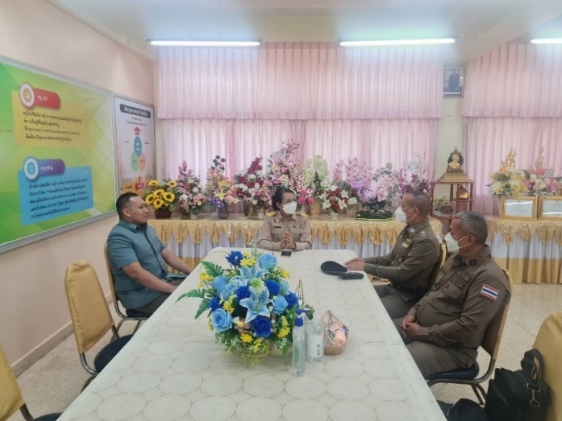 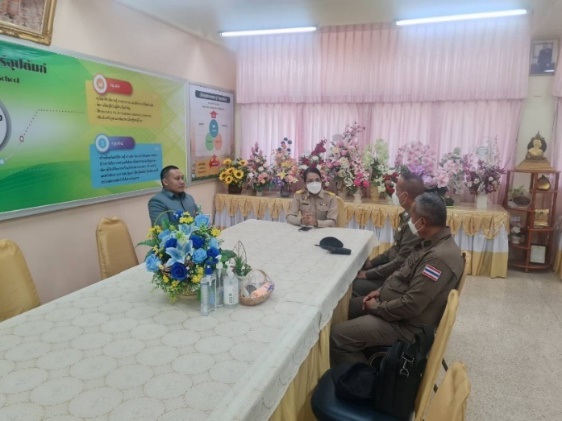 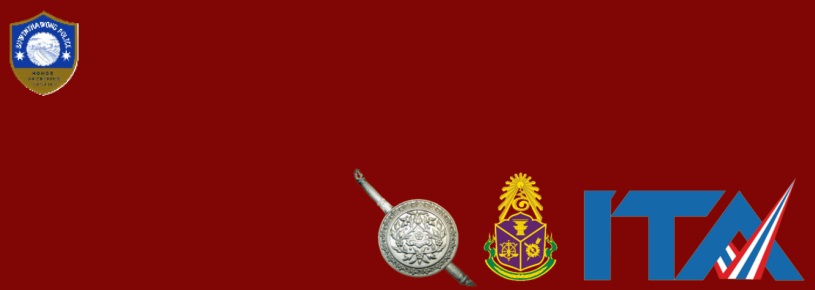 เดือน ม.ค. 2567	        	ช่วงวันที่   1   ถึง   31  ร้อยเวร 2-0 สายตรวจรถยนต์ ได้มีการออกตรวจจุดเสี่ยง จุดล่อแหลม
ร้านสะดวกซื้อในพื้นที่ เพื่อป้องกันเหตุ สร้างความอุ่นใจ และรักษาความปลอดภัยให้แก่​​ประชาชน จำนวน 1,285 ครั้ง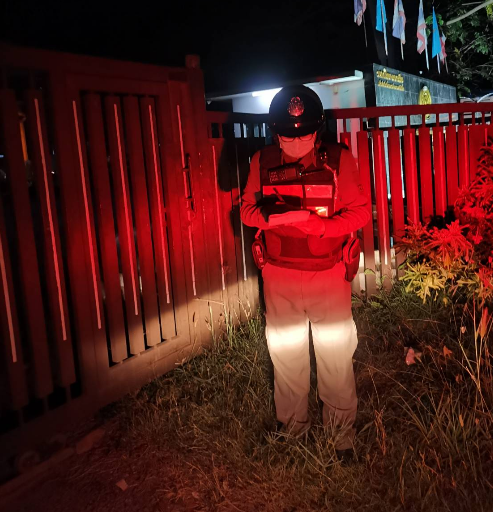 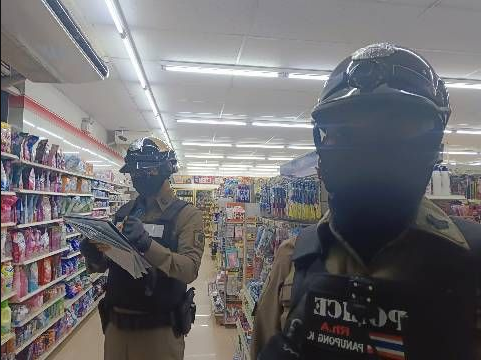 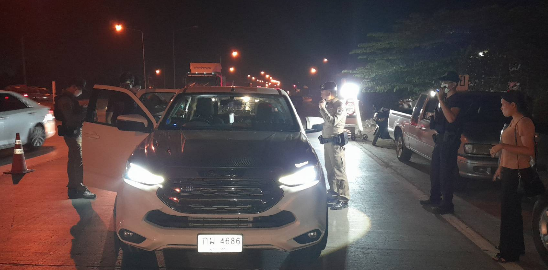 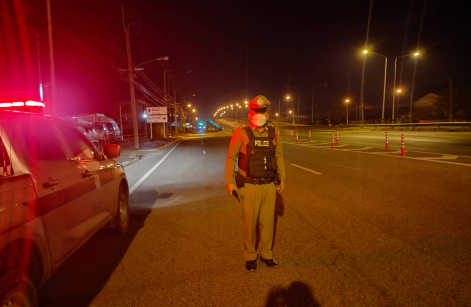 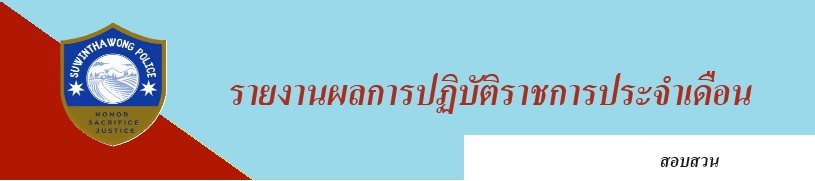 ช่วงวันที่ 1 – 30 ธันวาคม 66 พนักงานสอบสวนได้รับแจ้งความโดยผู้เสียหายได้มาแจ้งความร้องทุกข์เพื่อให้พนักงานสอบสวนดำเนินคดีกับผู้ต้องหา จำนวน 10 ราย มีรายละเอียดดังนี้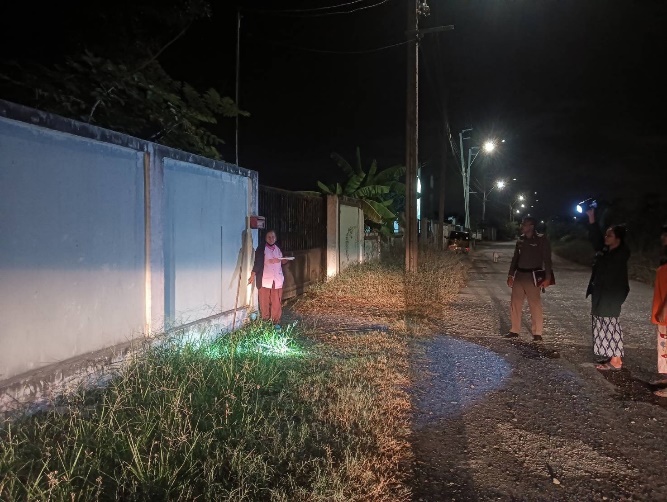 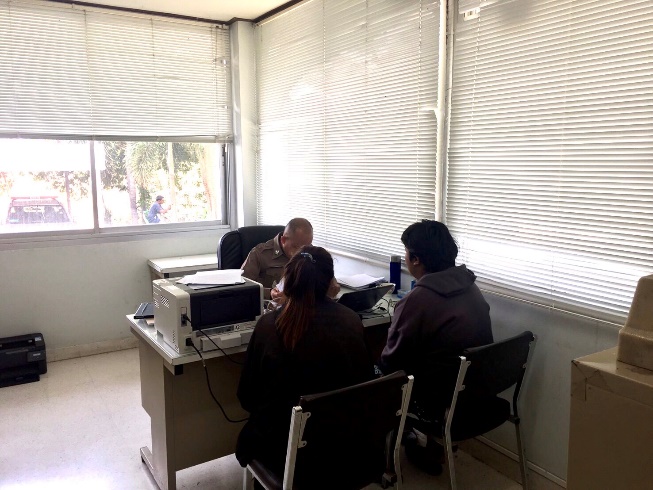 ช่วงวันที่ 1 - 31 ธันวาคม 2566 พนักงานสอบสวนได้รับสำนวนคดีอาญาไว้ทำการสอบสวน จำนวน 25 คดี (ผู้เสียหายร้องทุกข์ 10 คดี รัฐเป็นผู้เสียหาย 15 คดี) สอบสวนเสร็จสิ้นแล้ว 25 คดี และอยู่ระหว่างสอบสวน จำนวน – คดี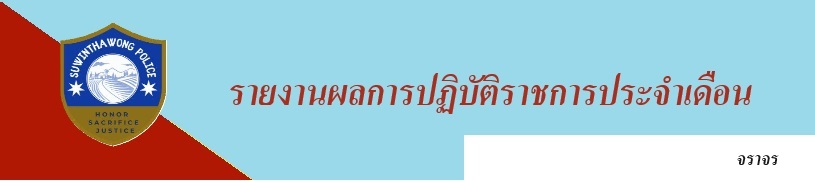 	ช่วงวันที่ 1 – 31 ธันวาคม 2566 เวลา 07.00 และ 15.00 น. เจ้าหน้าที่ตำรวจได้มีการอำนวยสะดวกการจราจร และดูแลความปลอดภัยของนักเรียน ในช่วงเวลาเร่งด่วนหน้าบริเวณโรงเรียน และกวดขันวินัยจราจร 10 ข้อหาหลักบริเวณแยกทหารอากาศอุทิศ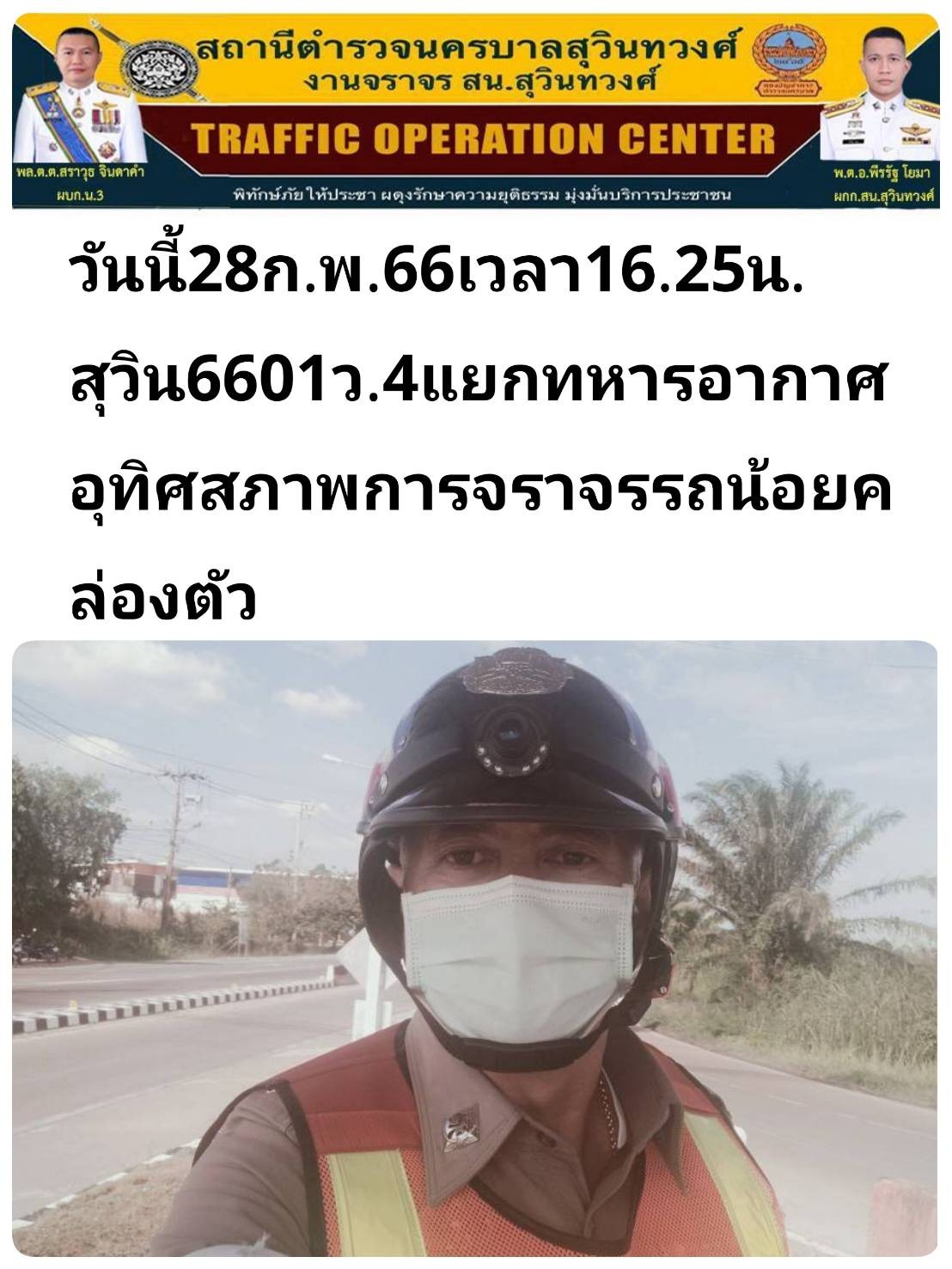 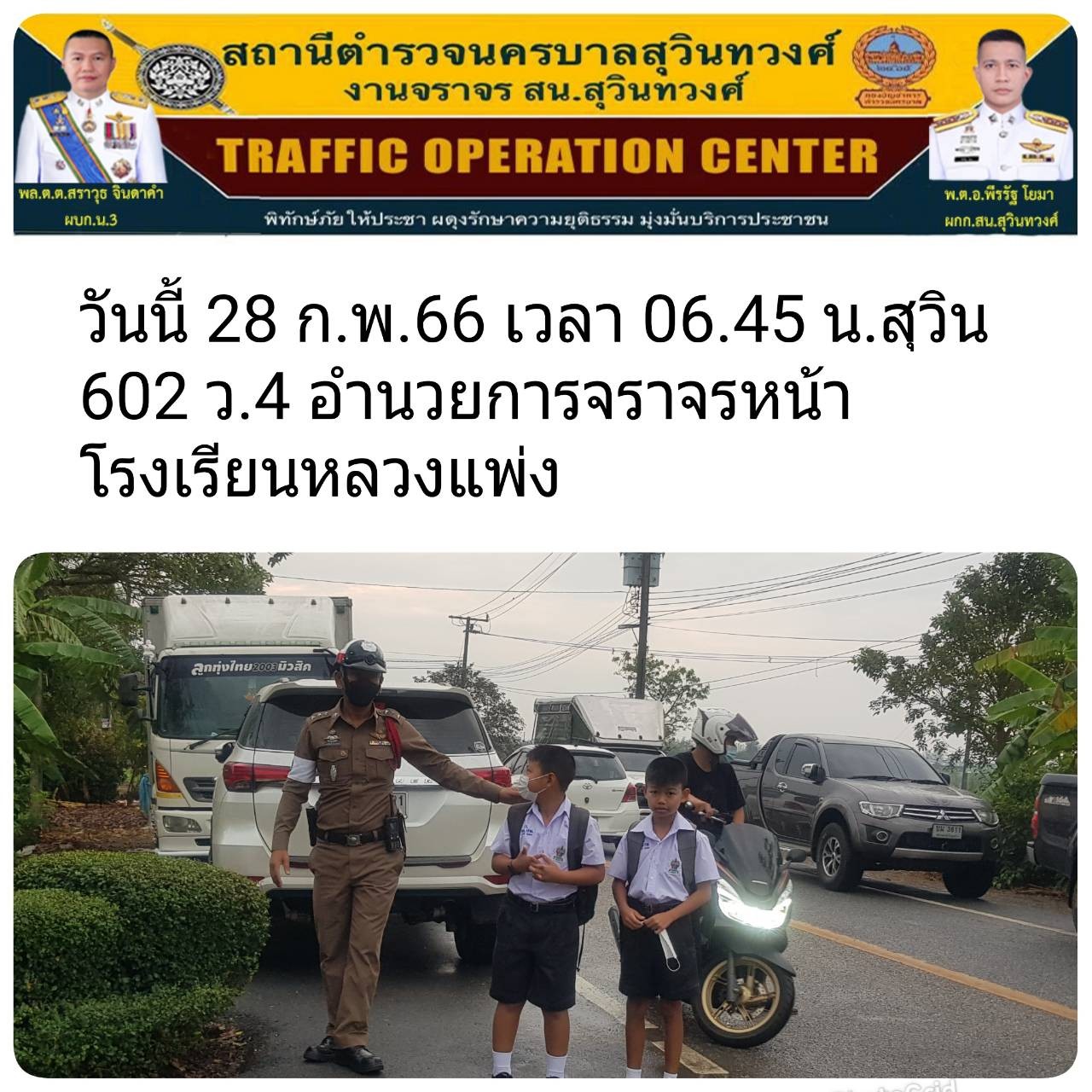 	ช่วงวันที่ 1 – 31 ธันวาคม 2566 เวลา 16.00 น. เจ้าหน้าที่ตำรวจได้มีการอำนวยสะดวกการจราจร และกวดขันวินัยจราจร บริเวณแยกทหารอากาศอุทิศ และ เวลา 22.00 น. เปิดสัญญาณไฟป้องกันรถแข่งในทาง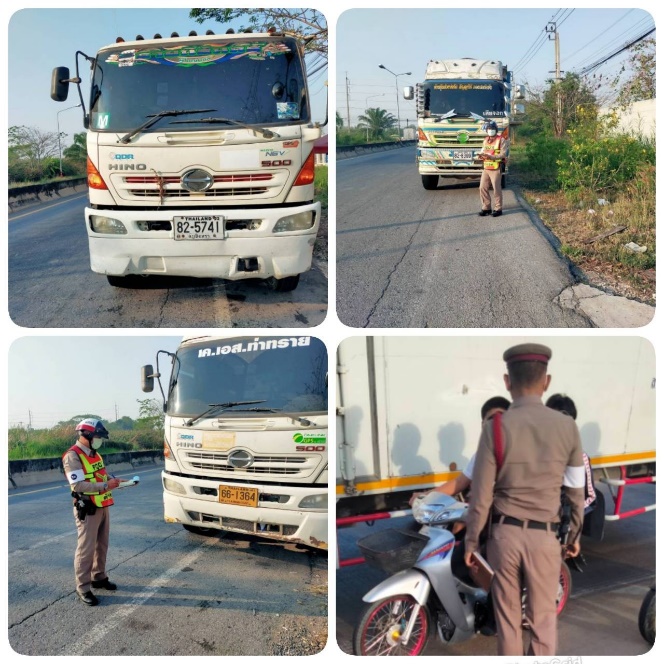 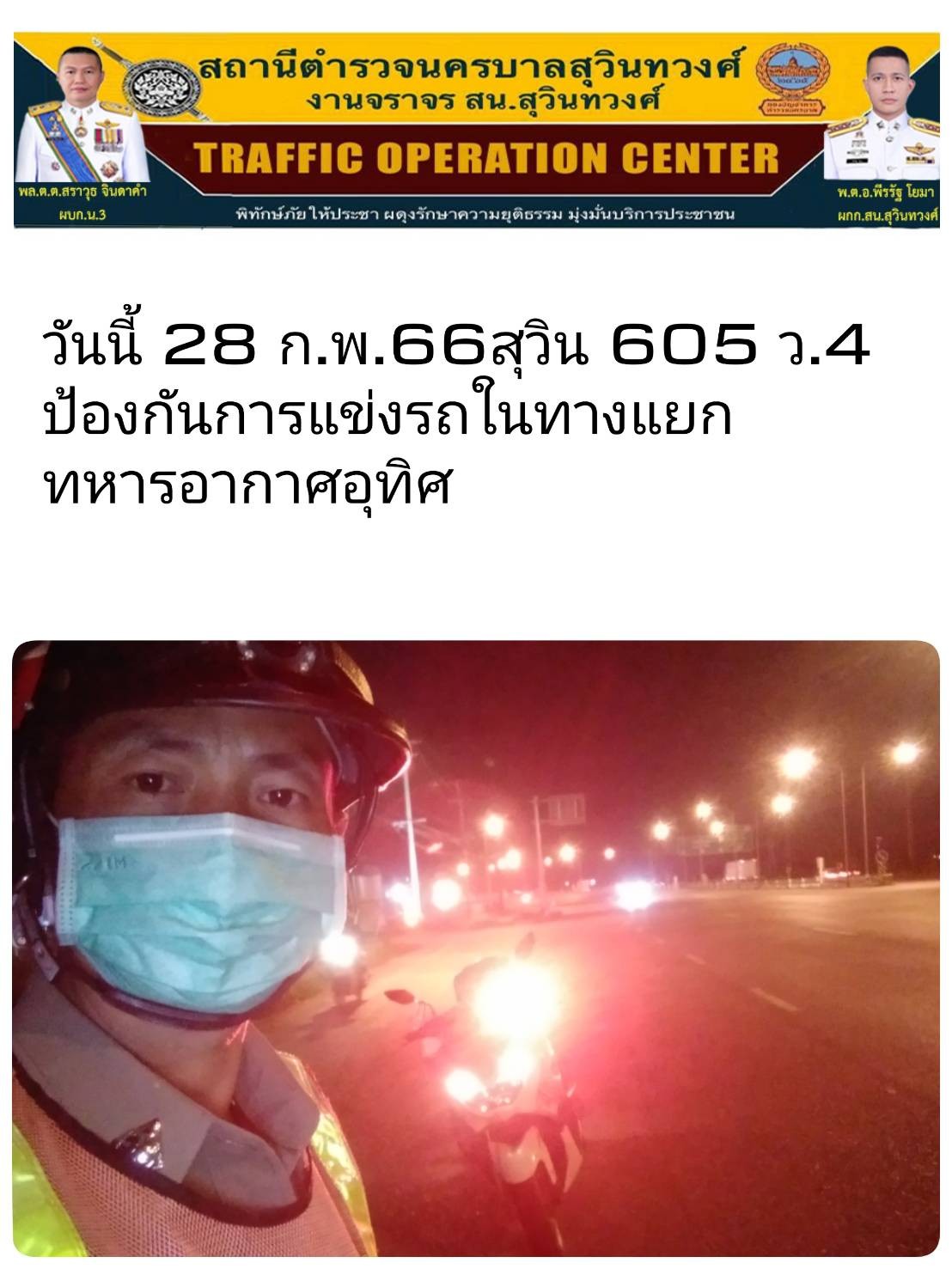 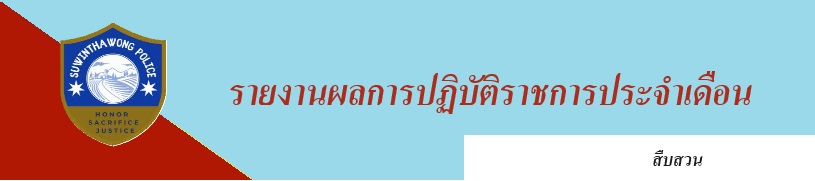                 วันที่ 15 มกราคม 2567 เวลา 12.30 น. ได้มีการจับกุมตัวผู้ต้องหา“มีไว้ในความครอบครองซึ่งยาเสพติดให้โทษประเภท 1 (เมทแอมเฟตามีน) โดยไม่ได้รับอนุญาตฯ และเสพยาเสพติดให้โทษประเภท 1   (เมทแอมเฟตามีน) โดยผิดกฎหมาย” จำนวน 1 ราย 1 คน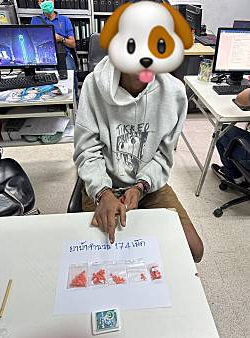                ช่วงวันที่ 1 – 31 มกราคม 2567 ได้มีการจับกุมตัวผู้ต้องหาตามหมายจับ จำนวน 4 หมาย ผู้ต้องหา 4 คน รายละเอียด ดังนี้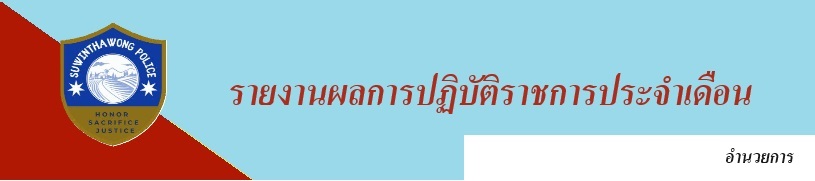 พ.ต.อ.พีรรัฐ  โยมา ผกก.สน.สุวินทวงศ์ ประชุมเกี่ยวกับการปฏิบัติราชการของผู้ใต้บังคับบัญชา เกี่ยวกับการปฏิบัติราชการของ สน.สุวินทวงศ์ เมื่อวันศุกร์ ที่ ๑๙ ม.ค.๖๗ เวลา ๑๔.๐๐ น. ณ ห้องประชุม สน.สุวินทวงศ์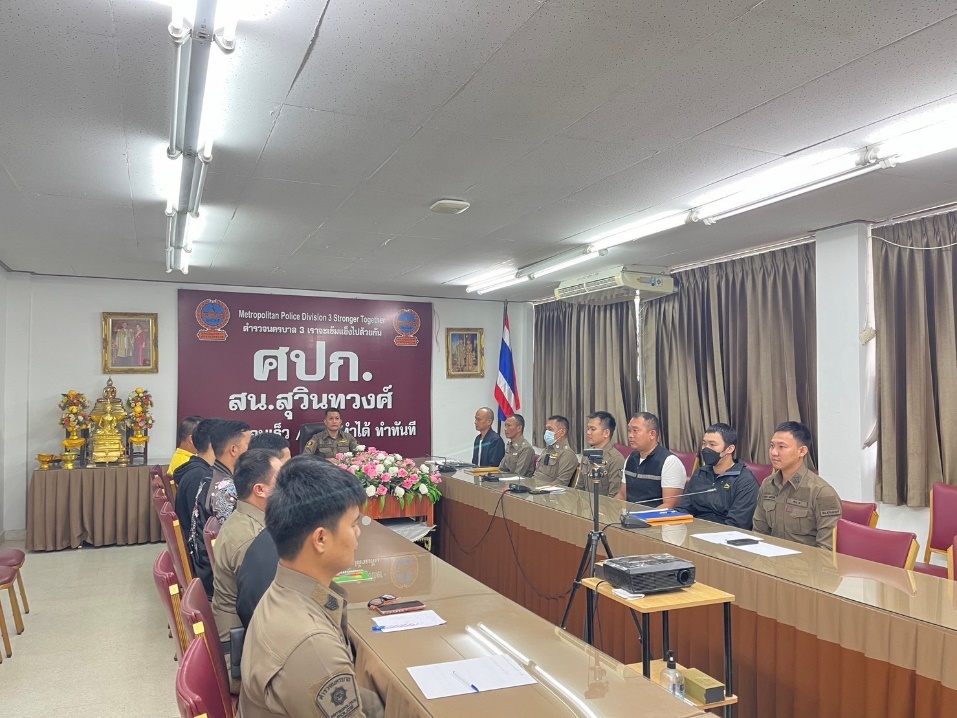 พ.ต.อ.พีรรัฐ  โยมา ผกก.สน.สุวินทวงศ์ พร้อมข้าราชการตำรวจในสังกัด สน.สุวินทวงศ์ ร่วมกิจกรรมอำนวยความสะดวกและความปลอดภัยของประชาชน ช่วงเทศกาลปีใหม่ ๒๕๖๗  ช่วงขากลับจากต่างจังหวัด ณ แยกทหารอากาศอุทิศ ถ.สุวินทวงศ์เมื่อวันพุธ ที่ ๓ ม.ค.๖๗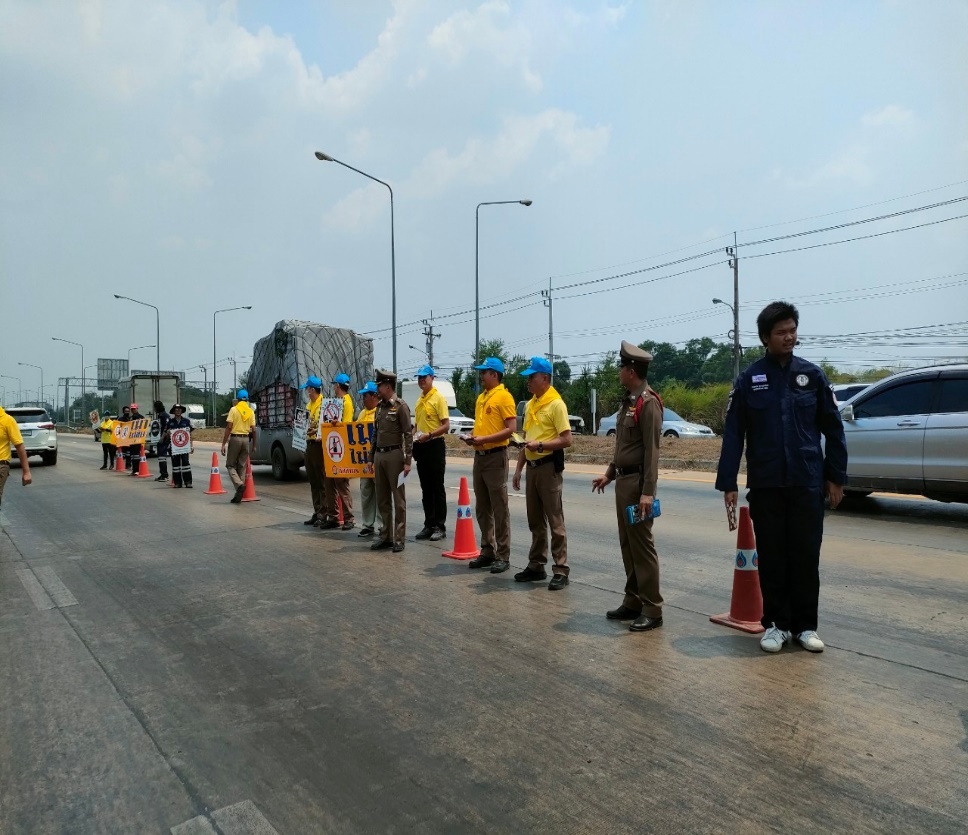 ลำดับวันที่รับแจ้งรายละเอียด14/12/2566ลักทรัพย์ที่เป็นของนายจ้าง27/12/2566ยักยอกทรัพย์38/12/2566ร่วมกันลักทรัพย์โดยมีอาวุธ บุกรุกโดยร่วมกระทำความผิดด้วยกันตั้งแต่สองคนขึ้นไป414/12/2566ร่วมกันลักทรัพย์โดยมีอาวุธ หรือร่วมกระทำความผิดด้วยกันตั้งแต่สองคน516/12/2566ร่วมกันลักทรัพย์ในเคหสถาน อาคารเก็บรักษาทรัพย์หรือสำนักงานในความครอบครองของผู้อื่น619/12/2566ฉ้อโกง719/12/2566พรากเด็กอายุยังไม่เกินสิบห้าปีไปเพื่อหากำไร หรือเพื่อการอนาจาร819/12/2566ร่วมกันลักทรัพย์ในเวลากลางคืน โดยใช้ยานพาหนะ919/12/2566ร่วมกันลักทรัพย์ในเวลากลางคืน โดยใช้ยานพาหนะ1026/12/2566ร่วมกันลักทรัพย์ในเวลากลางคืน โดยใช้ยานพาหนะลำดับหมายจับข้อหาวันที่จับกุมศาล1จ.1374/2566ร่วมกันลักทรัพย์8 ม.ค. 2567ศาลอาญามีนบุรี2จ.58/2567ลักทรัพย์นายจ้าง18 ม.ค. 2567ศาลอาญามีนบุรี3จ.20/2567ร่วมกันลักทรัพย์23 ม.ค. 2567ศาลอาญามีนบุรี4จ.21/2567ร่วมกันลักทรัพย์23 ม.ค. 2567ศาลอาญามีนบุรี